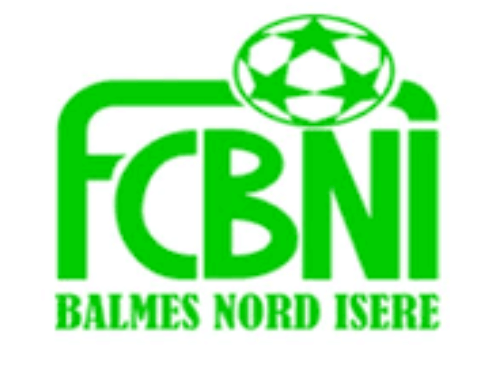 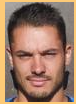 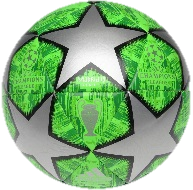 L’INTERVIEW DECALEE DU FCBNIUn surnom ?P’tit Lombard, mobylette Une qualité te caractérisant ?Combativité Un petit (gros) défaut ?L’assiduité aux entrainements Chanteur préféré ?MacklemoreFilm préféré ?Le plus beau des combatsPlat préféré ?Tartiflette Ton meilleur souvenir au Club ?Victoire contre FCBNI avec CS FOUR en coupe d’Isère Ton pire souvenir de match ?Défaite avec CS FOUR contre FCBNI l’année dernière Ton Coéquipier de choc ? Gaetan GALLAND quand il joue  Quand & Comment as-tu intégré le FCBNI ?Cette année   Sportif préféré ?                      Thierry Henri Un mot pour la fin ?Un grand apéritif pour fêter la fin de ce Covid   